Een oosterse, wijze leermeester ging eens met 7 leerlingen een ochtendwandeling maken, terwijl de dauw nog over het land lag. Na enige tijd brak de zon door en de dauwdruppels schitterden dat het een  lieve lust was! Bij een grote dauwdruppel liet de oude meester halt houden. Hij schaarde z’n leerlingen zodanig rondom de druppel dat de zon erop bleef schijnen en vroeg hen welke kleur de druppel had. “ Rood”, zei de eerste. “Oranje”, zei de tweede,” “geel” zei de derde, de vierde zei “groen” en de vijfde “blauw”. “Paars,” zei de zesde en “violet” zei de zevende…. Ze stonden verbaasd over de verschillen en omdat ze allemaal zeker waren van de kleur die de druppel had, ontstond er bijna ruzie. Toen liet de oude meester hen enige keren van plaats wisselen. En heel langzaam drong het tot hen door dat, ondanks de verschillen in hun waarneming, ze toch allemaal de waarheid hadden gesproken. Nadat er zo enige tijd verstreken was, liet de oude meester hen weer hun oorspronkelijke plaats innemen. Maar omdat intussen de zon gedraaid was, kaatsten er nu weer heel andere kleuren terug vanaf de grote dauwdruppel. En de meester sprak : “Hoe u de waarheid ziet, hangt af van de plaats en de tijd die u in het leven inneemt, zoals u daarnet een deel van het licht hebt gezien en dat voor de waarheid aanzag…Laat uw medemensen in volle vrijheid hun eigen weg bewandelen, hun eigen plaats innemen en hun eigen deel van het licht waarnemen. U heeft allemaal waarheden nodig, want alle tezamen vormen zij het werkelijke spectrum als geheel; de volle waarheid… Tot u zelf een van de groten bent geworden en de zeven kleuren als één kunt waarnemen, zal ieder afhankelijk van zijn situatie een ander standpunt innemen en de waarheid op een andere manier zien.. 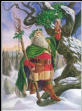 Wees daarom niet alleen tolerant, want dat is slechts het dulden van een andere mening, maar wees zelfs blij dat er andere meningen zijn. Zolang u zelf nog niet het volle licht kunt zien, heeft u uw medemens als medeleerling nodig om de volle waarheid te leren kennen.